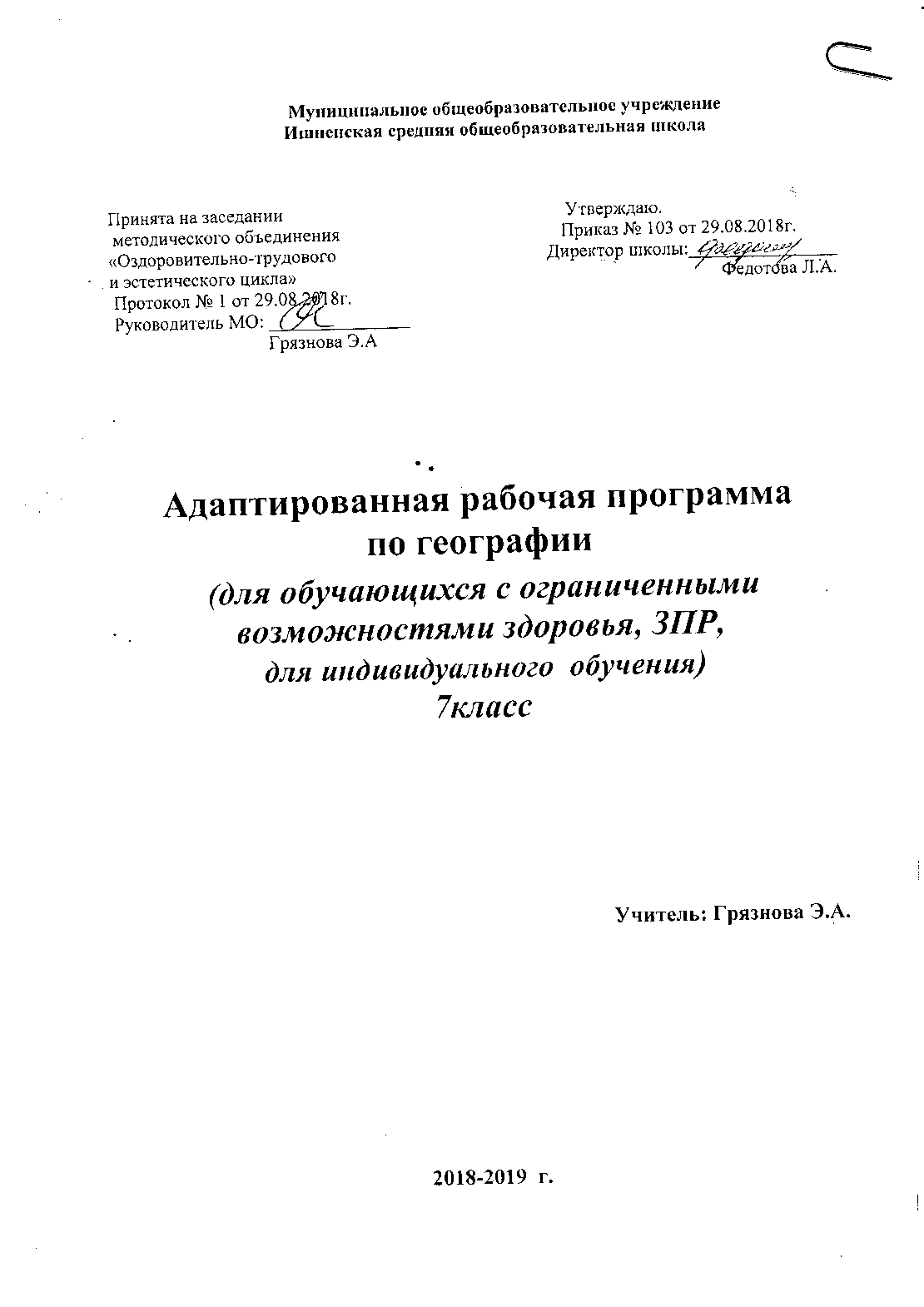 Пояснительная записка к рабочей программе для 7 классаРабочая  программа  составлена  на основе  требований  Федерального Государственного образовательного стандарта нового поколения, примерной программы основного общего образования по географии 7 класс, автор И.В. Душина, М., Дрофа 2009 г., учебного плана  школы на 2014-2015  учебный  год.  Рабочая программа ориентирована на использование учебника И.В. Душиной, В.А. Коринской,  В.А. Щенева «География. Материки, океаны, народы и страны», издательства «Дрофа», 2014 г.Согласно действующему в школе учебному плану на 2018-2019 учебный год рабочая программа для 7 классов предусматривает обучение в объеме 1в 2 недели,  всего 18 часов в год.Цели обучения географии:- формирование системы географических знаний как компонента научной картины мира;- познание на конкретных примерах многообразия современного географического пространства на разных его уровнях ( от локального до глобального), что позволяет сформировать географическую картину мира;- приобретение опыта разнообразной деятельности (познавательной, информационно-коммуникативной, рефлексивной), формирование    практических знаний и умений для повседневной жизни, опыта познания и самопознания;- формирование общей культуры, необходимой каждому молодому человеку;- понимание закономерностей размещения населения и территориальной организации хозяйства в связи с природными, социально – экономическими и экологическими факторами, зависимости проблем адаптации и здоровья человека от географических условий проживания;- формирование навыков и умений безопасного и экологически целесообразного поведения в окружающей среде.РЕЗУЛЬТАТЫ  ИЗУЧЕНИЯ УЧЕБНОГО ПРЕДМЕТАЛИЧНОСТНЫЕ:- овладение на уровне общего образования законченной системой географических знаний и умений, навыками их применения в различных жизненных ситуациях;- осознание ценности географических знаний, как важнейшего компонента научной картины мира;- формирование устойчивых установок социально-ответственного поведения в географической среде – среде обитания всего живого, в том числе и человека.МЕТАПРЕДМЕТНЫЕ:Метапредметные  результаты  курса  «География. Материки, океаны, народы и страны»  основаны на формировании универсальных учебных действий.Личностные УУД:- осознание себя как члена общества на глобальном, региональном и локальном уровнях (житель планеты Земля, житель конкретного региона);- осознание значимости и общности глобальных проблем человечества;- эмоционально-ценностное отношение к окружающей среде, необходимости её сохранения и рационального использования;- патриотизм, любовь к своей местности, своему региону, своей стране;- уважение к истории, культуре, национальным особенностям, толерантность.Регулятивные УУД:- способность к самостоятельному приобретению  новых знаний и практических умений;- умения управлять своей познавательной деятельностью;- умение организовывать свою деятельность;- определять её  цели и задачи;- выбирать средства   и применять их на практике;- оценивать достигнутые результаты.Познавательные УУД:- формирование и развитие по средствам географических знаний познавательных интересов,  интеллектуальных и творческих результатов;-умение вести самостоятельный поиск, анализ, отбор информации, её преобразование, сохранение, передачу и презентацию с помощью технических средств.Коммуникативные УУД:- самостоятельно организовывать учебное взаимодействие в группе  (определять общие цели, распределять роли, договариваться друг с другом)Предметные УУД:- называть методы изучения Земли;- называть основные результаты выдающихся географических открытий и путешествий;- знать современное географическое положение материков и океанов, главные черты рельефа Земли, климатообразующие факторы и климаты, внутренние воды суши, зональные природные комплексы Земли, катастрофические явления природного характера;- развивать базовые знания страноведческого характера: о целостности и дифференциации природы материков, их крупных регионов и стран, о людях, их населяющих, об особенностях их жизни и хозяйственной деятельности в различных природных условиях.Требования к уровню подготовки учащихся 7 класса
В результате изучения географии ученик 7 класса должен
знать/ понимать:основные географические понятия и термины курса географии материков и океанов, различия географических карт по содержанию, масштабу, способам изображения, результаты выдающихся географических открытий и путешествий; взаимосвязи между процессами и явлениями в геосферах земли, географическую зональность и поясность; географические особенности природы материков и океанов, географию народов земли, различия в хозяйственном освоении разных территорий и акваторий, связь между географическим положением, природными условиями, ресурсами и хозяйством отдельных регионов и стран; природные и антропогенные причины возникновения геоэкологических проблем на локальном, региональном и глобальном уровнях, меры по сохранению природы и защите людей от стихийных природных явлений. Уметь: выделять, описывать и объяснять существенные признаки географических объектов и явлений; находить в разных источниках и анализировать информацию, необходимую для изучения географических объектов и явлений, разных территорий земли, их обеспеченности природными ресурсами, экологических проблем; приводить примеры адаптации человека к условиям окружающей среды, ее влияния на формировние культуры народов стран мира; составлять краткую географическую характеристику разных территорий на основе разнообразных источников информации; определять на карте расстояния, направления, высоты точек, географические координаты и местоположение географических объектов; использовать приобретенные знания и умения в практической деятельности и повседневной жизни :чтения карт различного содержания; проведения наблюдения за отдельными географическими объектами, процессами и явлениями, их изменениями; принятия необходимых мер в случае природных стихийных бедствий; понимания географической специфики регионов и стран мира. проведения самостоятельного поиска географической информации на местности из различных источников: картографических, статистических, информационных ресурсов Интернета. Содержание программы68 ч .(2 часа в неделю)Раздел I Введение (1 ч) Тема 1. Что изучают в курсе «Материки, океаны, народы и страны» «Открытие» Земли. Основные этапы накопления знаний о Земле, ее природе и населении.Знания о Земле в древнем мире. Первые путешествия, расширяющие представления европейцев о Старом Свете. Эпоха Великих географических      открытий. Развитие географических представлений об устройстве поверхности Земли.Современные географические исследования: Международный геофизический год, исследования Мирового океана, изучение Земли из космоса. Международное сотрудничество в изучении Земли.Практическая работа. Обучение простейшим приёмам работы с источниками географической информации, обозначение маршрутов экспедиций. (1 ч)Знания материков, океанов, их расположения на карте. Из истории создания карт. Роль, свойства и виды карт. Явления и процессы, обозначаемые на картах, способы их изображения. Решение задач с     использованием карты.Практическая работа. Определение по картам и глобусам расстояния между точками в километрах и градусах.Раздел II Главные особенности природы Земли (5 ч)Тема 1. ЛИТОСФЕРА И РЕЛЬЕФ ЗЕМЛИ (1 ч)Гипотезы происхождения и теории эволюции литосферы. Сейсмические пояса Земли. Геологическое время. Карта строения земной коры.Рельеф земной поверхности. Закономерности размещения крупных форм рельефа. Природные катастрофы, происходящие в литосфере.Тема 2. АТМОСФЕРА И КЛИМАТЫ ЗЕМЛИ (1 ч)Гипотезы происхождения атмосферы. Пояса освещенности и тепловые пояса. Распределение температуры воздуха, атмосферного давления и осадков на Земле. Климатическая карта. Воздушные массы. Открытие общей циркуляции атмосферы. Климатообразующие факторы. Климатические пояса и области. Опасные природные явления в атмосфере.Тема 3. ГИДРОСФЕРА. МИРОВОЙ ОКЕАН ( ч)Мировой океан — главная часть гидросферы. Гипотезы происхождения гидросферы. Единство вод Земли. Свойства вод Мирового океана. Водные    массы. Система поверхностных течений в океане. Льды.Взаимодействие океана с атмосферой и сушей.Контурная карта. Выделение на карте поверхностных течений     Тема 4.  ГЕОГРАФИЧЕСКАЯ ОБОЛОЧКА (1 ч)Гипотезы возникновения жизни на Земле. Пути расселения по Земле растений, человека и животных. Значение связей живого и неживого вещества.Строение и свойства географической оболочки. Круговорот веществ и энергии. Природные комплексы, их строение и разнообразие. Природная зона. Географическая зональность. Высотная поясность. Карта природных зон.Тема 5. ЗЕМЛЯ - ПЛАНЕТА ЛЮДЕЙ (1 ч)Численность населения. Размещение населения по материкам, климатическим поясам, природным зонам. Распределение населения по удаленности от океана. Карта народов и плотности населения. Миграции населения. Основные этносы. Основные религии.    Основные виды хозяйственной деятельности. Страны мира, их группировка по различным признакам.Раздел III Материки и океаны (11 ч Обобщение)Тема 1.  АФРИКА (2 ч)Географическое положение, размеры, очертания и омывающие континент моря и океаны. История исследования материка. Особенности природы. Преобладание равнин; горы и нагорья. Формирование рельефа под влиянием внутренних и внешних процессов. Размещение месторождений полезных ископаемых. Факторы формирования климата материка. Климатические пояса и типичные для них погоды. Внутренние воды, их зависимость от рельефа и климата, природные зоны. Характерные представители растительного и животного мира, почвы природных зон материка. Заповедники Африки.Природные богатства Африки и их использование. Стихийные природные явления.Народы и страны. Гипотеза об африканском происхождении человека. Разнообразие расового и этнического состава населения материка. Размещение населения в связи с историей заселения и природными условиями. Колониальное прошлое Африки. Современная политическая карта. Деление Африки на крупные регионы: Северная Африка (Египет, Алжир), Центральная Африка (Нигерия, Заир), Восточная Африка (Эфиопия, Кения), Южная Африка (ЮАР). Состав территории и страны региона. Общие черты и особенности природы и природных богатств регионов; влияние на природу региона прилегающих частей океанов. Черты различий между странами, входящими в регион. Главные особенности населения: язык, быт (тип жилища, национальная одежда, пища, традиции, обряды, обычаи), народные промыслы; религия.Основные виды хозяйственной деятельности по использованию природных богатств суши и прилегающих акваторий. Культурные растения и домашние животные. Изменение природы материка под влиянием человека.Крупные города, столицы, культурно-исторические центры стран региона.Тема 2. АВСТРАЛИЯ И ОКЕАНИЯ (1 ч)Австралия. Географическое положение, размеры, очертания и омывающие континент моря и океаны. История открытия и исследования Австралии.Особенности компонентов природы Австралии (рельеф, климат, внутренние воды, растительный и животный мир). Природные зоны материка, их размещение в зависимости от климата. Природные богатства. Изменения природы человеком и современные ландшафты. Меры по охране природы на континенте.Население Австралии. Особенности духовной и материальной культуры аборигенов и англо-австралийцев. Австралия — страна, занимающая весь континент. Виды хозяйственной деятельности и их различия в крупных регионах страны (в Северной, Центральной, Западной и Восточной Австралии). Столица и крупные города.Океания. Географическое положение. Из истории открытия и исследования Океании. Особенности природы в зависимости от происхождения островов и их географического положения. Заселение Океании человеком и изменение им природы островов. Современные народы и страны Океании.Тема 3. ЮЖНАЯ АМЕРИКА (2 ч)Географическое положение, размеры, очертания и омывающие континент моря и океаны. История открытия и исследования материка.Особенности природы: строение поверхности, закономерности размещения крупных форм рельефа в зависимости от строения земной коры. Размещение месторождений полезных ископаемых. Климат и факторы его формирования. Климатические пояса и типичные погоды. Внутренние воды.Своеобразие органического мира континента. Проявление на материке широтной зональности. Природные зоны, характерные представители растительного и животного мира, почвы природных зон. Высотная зональность в Андах. Степень изменения природы человеком. Заповедники Южной Америки. Стихийные природные явления на континенте. Природные богатства и их использование в хозяйственной деятельности населения.Народы и страны. История заселения материка. Коренное и пришлое население. Сложность и разнообразие расового и этнического состава населения континента. Размещение населения в связи с историей заселения и природными условиями. Колониальное прошлое материка и современная политическая карта. Деление Южной Америки на крупные регионы — Восточную часть и Андийскую область.Путешествие по крупным странам каждого из регионов. Особенности географического положения стран (Бразилии, Аргентины, Перу, Венесуэлы, Колумбии, Чили), их природы и природных богатств, особенности материальной и духовной культуры населения стран, основных видов хозяйственной деятельности. Культурные растения и домашние животные.Крупные города, столицы, культурно-исторические центры стран Южной Америки.Тема 4.  АНТАРКТИДА (1)Антарктида. Из истории открытия и исследования материка. Своеобразие природы ледяного континента. Современные исследования материка.Тема 5.  ОКЕАНЫ (1ч)Тихий, Индийский, Атлантический океаны. Географическое положение. Краткая история исследования каждого из океанов. Особенности природы, виды хозяйственной деятельности в каждом из океанов. Охрана природы океанов.Северный Ледовитый океан. Географическое положение. Основные этапы исследования природы океана. Особенности природы океана, природные богатства и их использование в хозяйстве. Необходимость охраны природы океана.Тема 6. СЕВЕРНАЯ АМЕРИКА (2ч)Географическое положение, размеры, очертания и омывающие континент океаны. Открытие и исследование материка.Особенности природы: строение рельефа в связи с историей его формирования, закономерности размещения полезных ископаемых; климатообразующие факторы, климатические пояса и типичные для них погоды; внутренние воды; особенности проявлений зональности на материке; основные черты природы зон тундры, тайги, смешанных и широколиственных лесов, степей. Уникальные природные ландшафты материка. Заповедники и национальные парки.Природные богатства материка, использование их человеком. Изменение природы в результате хозяйственной деятельности.Практическая работа. Сравнение климата отдельных частей материка, расположенных в одном климатическом поясе, оценка климатических условий для жизни и хозяйственной деятельности населения.Народы и страны. Этапы заселения континента. Основные этносы. Размещение населения в зависимости от истории заселения и природных условий. Формирование политической карты, страны Северной Америки.Краткая характеристика стран Англосаксонской (Канада и США) и Латинской Америки (Мексика и страны Карибского бассейна). Крупные города, столицы.          Тема 7. ЕВРАЗИЯ  (3 ч)Географическое положение материка, его размеры и очертания. Океаны и моря у берегов континента, их влияние на природу величайшего массива суши. Отечественные имена на карте Евразии. Особенности природы: этапы формирования рельефа; горы, нагорья, равнины, размещение месторождений полезных ископаемых; климатообразующие факторы, разнообразие климатов, климатические пояса и области; внутренние воды и распределение их по территории материка в зависимости от рельефа и климата.Проявление на материке широтной и высотной зональности. Особенности природы континента. Изменение природы материка в результате хозяйственной деятельности. Современные ландшафты. Крупнейшие заповедники.Народы и страны. Евразия (наряду с Африкой) — родина человека; расселение его по континенту. Расовый и этнический состав населения. Крупнейшие этносы Евразии. Неравномерность размещения населения: исторические и природные причины, обусловливающие ее. Этапы формирования политической карты Евразии. Современная политическая карта материка.Крупные регионы Евразии. Состав территории и страны региона. Общие черты природы и природных богатств региона и отдельных стран, входящих в его состав. Черты различий между странами. Главные особенности населения: язык, быт (тип жилища, национальная одежда, пища, традиции народов, обычаи, обряды). Ценности духовной культуры.Основные виды хозяйственной деятельности по использованию природных богатств суши и прилегающих акваторий. Территории с опасной экологической ситуацией. Культурные растения и домашние животные.Крупные города, их географическое положение.Зарубежная Европа. Северная Европа. Характеристика одной из стран. Западная Европа. Великобритания, Франция, Германия.Восточная Европа. Польша, Чехия, Словакия, Венгрия и другие страны. Страны Восточной Европы, пограничные с Россией: страны Балтии, Украина, Белоруссия, Молдавия.Южная Европа. Италия, Испания, Греция.Зарубежная Азия. Юго-Западная Азия. Страны региона (Саудовская Аравия и др.). Страны Закавказья: Грузия, Армения, Азербайджан.Центральная Азия. Монголия, Казахстан и другие страны.Восточная Азия. Китай, Япония.Южная Азия. Индия.Юго-Восточная Азия. Индонезия.Учебно-методический комплект. ЛитератураПрограмма Душина И.В. Программы для общеобразовательных учреждений: География. 6-11 классы / сост. Е.В. Овсянникова. – М.: Дрофа, 2009 г. Базовый учебник Душина И.В.,  Коринская В.А.,  Щенев В.А. География: Наш дом – Земля (материки, океаны, народы и страны). 7 класс. –  М.: Дрофа, 2010г.Методическое пособие для ученика:Сиротин В.И. География материков и океанов,  7 класс. Рабочая тетрадь  с комплектом контурных карт. – М.: Дрофа, 2007.География материков и океанов,  7 класс.кл.: Атлас, - М.: Дрофа; Издательство Дик, 2010.Дополнительная литература:Душина И. В., Коринская В. А., Щенев В. А. Наш дом Земля.. – М.: Дрофа, 2009. За страницами учебника географии. – М.: Дрофа, 2009. Интернет – ресурсы. Мультимедийные обучающие программы:География 7 класс. «Наш дом Земля».Библиотека электронных наглядных пособий по курсам географии.Календарно-тематическое планированиеПредмет: География                           Класс: 7УМК:  учебник В.А. Коринская, И.В. Душина, В.А. Щенев. География материков и океанов 7 класс. М.: Дрофа. 2014 г. УУД: регулятивные (Р), личностные (Л), коммуникативные (К), познавательные (П). Дата № Уро-ка№ Уро-ка      Тема урокаТип урока, форма проведенияФормы организации учебно-познавательной деятельнос-ти обучающих-сяПланируемые результатыПланируемые результатыПланируемые результатыСистема контроляСистема контроляОсновные средства обученияД/зДата № Уро-ка№ Уро-ка      Тема урокаТип урока, форма проведенияФормы организации учебно-познавательной деятельнос-ти обучающих-сяличностныеметапредметныепредметныеСистема контроляСистема контроляОсновные средства обученияД/зВведение ( ч.)Введение ( ч.)Введение ( ч.)Введение ( ч.)Введение ( ч.)Введение ( ч.)Введение ( ч.)Введение ( ч.)Введение ( ч.)Введение ( ч.)Введение ( ч.)Введение ( ч.)1.1.Что изучают в курсе географии материков и океанов? Как люди открывали и изучали Землю Источники географической информации. Карта – особый источник географических знанийУрок новых знанийФронтальная, индивидуаль-ная, парнаяФормирование ответственного отношения к учебе. Сформировать убежденность в возможности познания природы Познавательные УУД: поиск и выделение необходимой информации, выбор наиболее эффективных способов решения задач.Регулятивные УУД: осуществление учащимися учебных действий, умение прогнозировать свои результаты, осуществление контроля и само регуляции учебной деятельности.Коммуникативные УУД: осуществление планирования учебного сотрудничества, взаимодействие учащихся в парах и группах. Личностные УУД: формирование у учащихся мотивации к изучению географии, развитие воли, трудолюбия и дисциплинирован-ности.Уметь: показывать материки и части света; приводить примеры материковых, вулканических, коралловых острововВводная беседа, выполнение творческой работыВводная беседа, выполнение творческой работы.ПрезентацияРаздел I. Главные особенности природы Земли (5 ч)Раздел I. Главные особенности природы Земли (5 ч)Раздел I. Главные особенности природы Земли (5 ч)Раздел I. Главные особенности природы Земли (5 ч)Раздел I. Главные особенности природы Земли (5 ч)Раздел I. Главные особенности природы Земли (5 ч)Раздел I. Главные особенности природы Земли (5 ч)Раздел I. Главные особенности природы Земли (5 ч)Раздел I. Главные особенности природы Земли (5 ч)Раздел I. Главные особенности природы Земли (5 ч)Раздел I. Главные особенности природы Земли (5 ч)2 .2 .Происхождение материков и океанов.  Рельеф ЗемлиУрок общеметодологической направленностифронтальнаяФормирование ответственного отношения к учению, готовности к саморазвитию, осознанному выбору с учетом познавательных интересовПознавательные УУД: самостоятельное выделение и формирование поставленной цели; установление причинно-следственных связей, представление цепочек объектов и явлений; доказательствоРегулятивные УУД: поиск информации в картах атласаКоммуникативные УУД: умение участвовать в коллективном обсуждении проблемЛичностные УУД:эмоционально-ценностное отношение к окружающей средеУметь: называть и показывать по карте крупные формы рельефа и объяснять зависимость крупных форм рельефа от строения земной корыМоделирование на контурной карте расположения литосферных плит, взаимоконтрольМоделирование на контурной карте расположения литосферных плит, взаимоконтрольКарты атласа, презентация, видеофраг-ментАтмосфера и климаты Земли (1 ч)Атмосфера и климаты Земли (1 ч)Атмосфера и климаты Земли (1 ч)Атмосфера и климаты Земли (1 ч)Атмосфера и климаты Земли (1 ч)Атмосфера и климаты Земли (1 ч)Атмосфера и климаты Земли (1 ч)Атмосфера и климаты Земли (1 ч)Атмосфера и климаты Земли (1 ч)Атмосфера и климаты Земли (1 ч)3.3.Распределение температуры воздуха и осадков на Земле. Воздушные массы. Климатические пояса ЗемлиУрок общеметодологической направленностиФронтальнаяФормирование ответственного отношения к учению, уметь использовать знания в реальной жизни.Познавательные УУД: выделение и формирование познавательной цели, выбор наиболее эффективных способов решения задачРегулятивные УУД: планировать свою деятельность под руководством учителя, работать в соответствии с поставленной задачей, сравнивать полученные результаты с ожидаемымиКоммуникативные УУД: умение общаться и взаимодействовать друг с другомЛичностные УУД: осознавать необходимость изучения окружающего мираОбъяснять зональность в распределении температуры воздуха, атмосферного давления, осадков; называть типы воздушных масс и некоторые их характеристикиИндиви-дуаль-ный, фронта-льный, работа на к/к.Индиви-дуаль-ный, фронта-льный, работа на к/к.Карты атласа, презентацияГидросфера. Мировой океан -  главная часть гидросферы (1 ч.)Гидросфера. Мировой океан -  главная часть гидросферы (1 ч.)Гидросфера. Мировой океан -  главная часть гидросферы (1 ч.)Гидросфера. Мировой океан -  главная часть гидросферы (1 ч.)Гидросфера. Мировой океан -  главная часть гидросферы (1 ч.)Гидросфера. Мировой океан -  главная часть гидросферы (1 ч.)Гидросфера. Мировой океан -  главная часть гидросферы (1 ч.)Гидросфера. Мировой океан -  главная часть гидросферы (1 ч.)Гидросфера. Мировой океан -  главная часть гидросферы (1 ч.)Гидросфера. Мировой океан -  главная часть гидросферы (1 ч.)4.4.Воды Мирового океана. Схема поверхностных течений.  Жизнь в океане. Взаимодействие океана с атмосферой и сушейУрок общеметодологической направленностиОсознавать целостность природы планеты Земля; овладение на уровне общего образования системой географических знаний Познавательные УУД: преобразовывать информацию  из одного вида в другой.Вычитывать все уровни текстовой информации.Регулятивные УУД: уметь самостоятельно приобретать новые знания и практические умения Коммуникативные УУД: организовывать и планировать учебное сотрудничество с учителем и одноклассникамиЛичностные УУД: установление учащимися связи между целью учебной  деятельности и ее мотивомПоказывать океаны и некоторые моря, течения, объяснять изменения свойств океанических водИндивидуальный, фронтальный, письменный, работа на к/к.Индивидуальный, фронтальный, письменный, работа на к/к.Презентация, электрон-ное пособиеГеографическая оболочка (1 ч.)Географическая оболочка (1 ч.)Географическая оболочка (1 ч.)Географическая оболочка (1 ч.)Географическая оболочка (1 ч.)Географическая оболочка (1 ч.)Географическая оболочка (1 ч.)Географическая оболочка (1 ч.)Географическая оболочка (1 ч.)Географическая оболочка (1 ч.)5.5.Строение и свойства географической оболочки Природные комплексы суши и океана Природная зональностьУрок общеметодологической направленностиПарная, индивидуаль-ная, фронтальнаяФормирование осознания целостности географической среды во взаимосвязи природыПознавательные УУД: уметь использовать ключевые базовые понятия курса географииРегулятивные УУД: формировать целевые установки учебной деятельности. Коммуникативные УУД: выделять главную мысль в тексте параграфаЛичностные УУД: Уметь выделять главное, существенные признаки понятия; уметь работать с текстом: составлять сложный планПриводить примеры ПКФронтальный устный, взаимоконтрольФронтальный устный, взаимоконтрольПрезентация, электронное пособиеНаселение Земли (1 ч.)Население Земли (1 ч.)Население Земли (1 ч.)Население Земли (1 ч.)Население Земли (1 ч.)Население Земли (1 ч.)Население Земли (1 ч.)Население Земли (1 ч.)Население Земли (1 ч.)Население Земли (1 ч.)6.6.Численность населения Земли. Размещение населения Народы и религии мира Хозяйственная деятельность людей. Городское и сельское население.Урок общеметодологической направленностиГрупповая, фронтальная. Формирование ответственного отношения к учебе. Формирование коммуникативной компетенции в общении сотрудничест-ве со сверстниками в процессе образователь-ной деятельностиПознавательные УУД: использовать современные источники информации, в том числе материалы на электронных носителяхРегулятивные УУД: определять последователь-ность промежуточных  целей с учетом конечного результата, составлять план последователь-ности действий. Коммуникативные УУД: формировать навыки учебного сотрудничества в ходе индивидуальной и групповой работыУметь рассказывать об основных путях расселения человека по материкам, главных областях расселения, разнообразии видов хозяйственной деятельности людей; читать комплексную карту; показывать наиболее крупные страны мираУметь рассказывать об основных путях расселения человека по материкам, главных областях расселения, разнообразии видов хозяйственной деятельности людей; читать комплексную карту; показывать наиболее крупные страны мираВыборочный, фронтальный.Презентация, электронное пособиеРаздел II. Океаны и материки (12 ч.)Раздел II. Океаны и материки (12 ч.)Раздел II. Океаны и материки (12 ч.)Раздел II. Океаны и материки (12 ч.)Раздел II. Океаны и материки (12 ч.)Раздел II. Океаны и материки (12 ч.)Раздел II. Океаны и материки (12 ч.)Раздел II. Океаны и материки (12 ч.)Раздел II. Океаны и материки (12 ч.)Раздел II. Океаны и материки (12 ч.)7.7.Тихий океан. Индийский океан. Атлантический океан. Северный Ледовитый океанУрок новых знанийФронтальная, индивидуаль-ная.  Формирование ответственного отношения к учению, готовности к саморазвитию, осознанному выбору с учетом познаватель-ных интересовПознавательные УУД: выделение и формулирование познавательной цели, структурирование знаний, выбор эффективных способов решения задач, анализ и работа с картографическим материаломРегулятивные УУД: умение планировать пути достижения цели, соотносить свои действия в процессе достижения результата. Коммуникативные УУД: умение участвовать в коллективном обсуждении проблемУметь показывать на карте и называть океаны, определять их географическое положение, определять и называть некоторые отличительные признаки  океанов как крупных природных комплексов; показывать на карте наиболее крупные и известные географические объекты в океанахУметь показывать на карте и называть океаны, определять их географическое положение, определять и называть некоторые отличительные признаки  океанов как крупных природных комплексов; показывать на карте наиболее крупные и известные географические объекты в океанахФронтальный, индивидуальный, раб. с к/кПрезентация, электронное пособие, видео-фрагментАфрика (2 ч.)Африка (2 ч.)Африка (2 ч.)Африка (2 ч.)Африка (2 ч.)Африка (2 ч.)Африка (2 ч.)Африка (2 ч.)Африка (2 ч.)Африка (2 ч.)8.8.Географическое положение. Исследование материка.  Рельеф и полезные ископаемые. Климат. Внутренние водыУрок новых знанийФронтальная, индивидуаль-наяФормирование ответственного отношения к учебе. Развитие речи.Познавательные УУД: выделять главное, существенные признаки понятийРегулятивные УУД: планировать свою деятельность под руководством учителя; работать в соответствии с поставленной учебной задачей. Коммуникативные УУД: осуществление планирования учебного сотрудничества, взаимодействие учащихся в парах и группахЗнать:понятие «географическое положение материка»;особенности географического положенияАфрики;основных исследователей материка, в том числе русских путешественников и ученых;имена: Васко да Гама, Давид Ливингстон,В. В.Юнкер, Е. П. Ковалевский, А. В. Елисеев,Н. И. Вавилов;уметь:определять географическое положение по физической карте и плану описания (на уровне описа-ния по образцу). Знать основные черты рельефа материка и факторыего образования;состав полезных ископаемых и их размещениепо частям материка в связи с происхождением горных пород;основные формы рельефа, названные в тексте;уметь:определять основные черты рельефа по физической карте;находить на ней главные формы поверхности;показывать месторождения полезных ископаемых и объяснять их размещение на основе сопоставления физической карты и карты строения земнойкоры;объяснять основные черты рельефа на основесвязи с историей формирования земной коры и с учетом строения земной коры.Знать:понятие «географическое положение материка»;особенности географического положенияАфрики;основных исследователей материка, в том числе русских путешественников и ученых;имена: Васко да Гама, Давид Ливингстон,В. В.Юнкер, Е. П. Ковалевский, А. В. Елисеев,Н. И. Вавилов;уметь:определять географическое положение по физической карте и плану описания (на уровне описа-ния по образцу). Знать основные черты рельефа материка и факторыего образования;состав полезных ископаемых и их размещениепо частям материка в связи с происхождением горных пород;основные формы рельефа, названные в тексте;уметь:определять основные черты рельефа по физической карте;находить на ней главные формы поверхности;показывать месторождения полезных ископаемых и объяснять их размещение на основе сопоставления физической карты и карты строения земнойкоры;объяснять основные черты рельефа на основесвязи с историей формирования земной коры и с учетом строения земной коры.Фронтальный, индивидуальный, раб. с к/кПрезентация, электронное пособие, видео-фрагмент9.9.Природные зоны Влияние человека на природу. Заповедники и национальные парки. НаселениеУрок общеметодологической направленностиФронтальная, индивидуаль-ная, Формирование ответственного отношения к учебе. Формирование осознания целостности географической среды во взаимосвязи природы Познавательные УУД: выделять существенную информацию из текстов разных видовРегулятивные УУД: проводить контроль в форме сравнения способа действия и его результата с заданным эталоном с целью обнаружения отклонений от эталона и внесения необходимых коррективов.Коммуникативные УУД: слушать других, пытаться принимать другую точку зрения, быть готовым изменить свою точку зренияЗнать:содержание понятий природных зон;их характерные черты и факторы образования;типичные растения и животных природных зон;уметь:описывать природные зоны по комплекту карт;устанавливать связи между компонентамиприроды;оценивать возможности хозяйственного использования Знать:численность населения, его национальный (этнический) состав, плотность, размещение по территории, особенности культуры коренного населения;уровень развития хозяйства, особенно сельского, его специализацию;состав видов промышленной деятельности, вособенности добываемого минерального сырья;термин: резервация;уметь:анализировать содержание карт объяснять размещение населения, городов,природной зоны и связанный с ним характер изменений.Знать:содержание понятий природных зон;их характерные черты и факторы образования;типичные растения и животных природных зон;уметь:описывать природные зоны по комплекту карт;устанавливать связи между компонентамиприроды;оценивать возможности хозяйственного использования Знать:численность населения, его национальный (этнический) состав, плотность, размещение по территории, особенности культуры коренного населения;уровень развития хозяйства, особенно сельского, его специализацию;состав видов промышленной деятельности, вособенности добываемого минерального сырья;термин: резервация;уметь:анализировать содержание карт объяснять размещение населения, городов,природной зоны и связанный с ним характер изменений.Фронтальный, индивидуальный, раб. с к/кПрезентация, электронное пособие, видеофраг-ментАвстралия и Океания (1 ч.)Австралия и Океания (1 ч.)Австралия и Океания (1 ч.)Австралия и Океания (1 ч.)Австралия и Океания (1 ч.)Австралия и Океания (1 ч.)Австралия и Океания (1 ч.)Австралия и Океания (1 ч.)Австралия и Океания (1 ч.)Австралия и Океания (1 ч.)10.10.Географическое положение Австралии. История открытия. Рельеф и полезные ископаемые Климат Австралии. Внутренние воды Природные зоны Австралии. Своеобразие органического мира Австралийский СоюзУрок новых знанийФронтальная, индивидуаль-ная, Формирование ответственного отношения к учебе. Развитие речи.Познавательные УУД: выделять существенную информацию из текста и карт атласа; решать тестовые заданияРегулятивные УУД: формировать целевые установки учебной деятельности; выстраивать алгоритм действийКоммуникативные УУД: владеть навыками диалогической речи   Знать: особенности географического положения;основных исследователей материка;уметь:определять географическое положение по физической карте; основные черты рельефа материка и факторыего образования;размещение основных форм рельефа;состав полезных ископаемых                              Знать: особенности географического положения;основных исследователей материка;уметь:определять географическое положение по физической карте; основные черты рельефа материка и факторыего образования;размещение основных форм рельефа;состав полезных ископаемых                           Практ. работа, фронтальный, индивидуальный, работа с к/кПрезентация, электронное пособие, видеофраг-ментЮжная Америка (2 ч.)Южная Америка (2 ч.)Южная Америка (2 ч.)Южная Америка (2 ч.)Южная Америка (2 ч.)Южная Америка (2 ч.)Южная Америка (2 ч.)Южная Америка (2 ч.)Южная Америка (2 ч.)Южная Америка (2 ч.)11.11.Географическое положение. Из истории открытия и исследования материка . Рельеф и полезные ископаемые Климат. Внутренние воды Природные зоныУрок новых знанийФронтальная, индивидуаль-ная, Формирование ответственного отношения к учебе. Развитие речи.Познавательные УУД: выделять главное, существенные признаки понятий; высказывать суждения, подтверждая их фактамиРегулятивные УУД: планировать свою деятельность под руководством учителя; работать в соответствии с предложенным планомКоммуникативные УУД: умение общаться и взаимодействовать друг с другомЗнать:особенности географического положенияЮ. Америки; историю открытия,основных исследователей материка, влияние ГП на особенности природы материкаЗнать:особенности географического положенияЮ. Америки; историю открытия,основных исследователей материка, влияние ГП на особенности природы материкаПракт. работа, фронтальный, индивидуальный, к/кПрезентация, электронное пособие, видео-фрагмент12.12.Население Страны востока материка. Бразилия. Страны Анд. ПеруУрок общеметодологической направленностиФронтальная, индивидуаль-ная, парнаяУважать историю, культуру, национальные особенности, традиции и обычаи других народовПознавательные УУД: объяснять географические явления, процессы, выявляемые в ходе исследования учебного материалаРегулятивные УУД: самостоятельно выделять и формулировать познавательную цель; искать и выделять необходимую информациюКоммуникативные УУД: слушать и слышать друг друга; с достаточной полнотой и точностью выражать свои мысли в соответствии с задачами и условиями коммуникации.Знать крупнейшие народы, распространенные языки и  религии, крупнейшие страны материка, их столицы и крупнейшие городаЗнать крупнейшие народы, распространенные языки и  религии, крупнейшие страны материка, их столицы и крупнейшие городаФронтальный, индивидуальный, работа с к/к, взаимоконтрольПрезентация, электронное пособие, видеофраг-ментАнтарктида (1 ч.)Антарктида (1 ч.)Антарктида (1 ч.)Антарктида (1 ч.)Антарктида (1 ч.)Антарктида (1 ч.)Антарктида (1 ч.)Антарктида (1 ч.)Антарктида (1 ч.)Антарктида (1 ч.)13.13.Географическое положение. Открытие и исследование Антарктиды. ПриродаУрок новых знаний Фронтальная, индивидуаль-наяФормирование ответственного отношения к учению, готовности к саморазвитию, осознанному выбору с учетом познавательных интересовПознавательные УУД: формирование и развитие посредством географического знания познавательных интересов, интеллектуальных и творческих способностей учащихсяРегулятивные УУД: самостоятельно обнаруживать и формулировать проблему в классной и индивидуальной учебной деятельностиКоммуникативные УУД: осуществлять взаимоконтроль и оказывать в сотрудничестве необходимую взаимопомощьЗнать  особенности ГП Антарктиды, его влияние на особенности природы материков; имена путешествен-ников внесших вклад в открытие и исследование материкаЗнать  особенности ГП Антарктиды, его влияние на особенности природы материков; имена путешествен-ников внесших вклад в открытие и исследование материкаФронтальный, индивидуальный, работа с картами атласа взаимоконтроль, пр. раб.Презентация, электронное пособие, видео-фрагментСеверная Америка (2 ч.)Северная Америка (2 ч.)Северная Америка (2 ч.)Северная Америка (2 ч.)Северная Америка (2 ч.)Северная Америка (2 ч.)Северная Америка (2 ч.)Северная Америка (2 ч.)Северная Америка (2 ч.)Северная Америка (2 ч.)14.14.Географическое положение. Из истории открытия и исследования материка.  Рельеф и полезные ископаемые. Климат. Внутренние воды. Природные зоны.Урок новых знанийФронтальная, индивидуаль-наяФормирование ответственного отношения к учению, готовности к саморазвитию, осознанному выбору с учетом познавательных интересовПознавательные УУД: умения вести самостоятельный поиск, анализ, отбор информации, ее преобразование, сохранение, передачу  и презентацию с помощью технических средств и информационных технологий; анализировать, сравнивать, классифицировать и обобщать понятия.Регулятивные УУД:Коммуникативные УУД: отстаивать свою точку зрения, приводить аргументы, подтверждая их фактамиЗнать:особенности географического положенияС. Америки; историю открытия,основных исследователей материка, влияние ГП на особенности природы Знать основные черты рельефа материка;состав полезных ископаемых и их размещение. Знать:климатические условия С. Америки;различия в климате по поясам и факторы, опре-деляющие климатические условияуметь:описывать климатические пояса; знать:общие черты внутренних вод основные формы рельефа, названные материкаЗнать:особенности географического положенияС. Америки; историю открытия,основных исследователей материка, влияние ГП на особенности природы Знать основные черты рельефа материка;состав полезных ископаемых и их размещение. Знать:климатические условия С. Америки;различия в климате по поясам и факторы, опре-деляющие климатические условияуметь:описывать климатические пояса; знать:общие черты внутренних вод основные формы рельефа, названные материкаФронтальный, индивидуальный, работа с картами атласа, к/к, взаимоконтроль, пр. раб.Презентация, электронное пособие, видео-фрагмент15.15.. Население Канада . США. Средняя Америка. МексикаУрок общеметодологической направленностиФронтальная, индивидуаль-наяФормирование ответственного отношения к учебе. Формирование эмоционально-ценностного отношения к окружающей среде, осознание необходимости ее сохранения и рационального использованияПознавательные УУД: осуществлять расширенный поиск информации с использованием разных ресурсов, включая дополнительную литературу и Интернет; преобразовывать информацию из одного вида в другойРегулятивные УУД: самостоятельно обнаруживать и формулировать учебную проблему, определять цель УДКоммуникативные УУД: самостоятельно организовывать учебное взаимодействие в группе, пареЗнать:основные черты географического положения,природы, населения и его хозяйственной деятельности;элементы культуры, памятники природного икультурного наследия Канады;уметь:объяснять выявленные особенности;показывать на карте наиболее крупные при-родные объекты страны;называть главные памятники природы.Знать:основные черты географического положения,природы, населения и его хозяйственной деятельности;элементы культуры, памятники природного икультурного наследия Канады;уметь:объяснять выявленные особенности;показывать на карте наиболее крупные при-родные объекты страны;называть главные памятники природы.Фронтальный, индивидуальный, работа с картами атласа взаимоконтроль Презентация, электронное пособие, видео-фрагментЕвразия (3 ч.)Евразия (3 ч.)Евразия (3 ч.)Евразия (3 ч.)Евразия (3 ч.)Евразия (3 ч.)Евразия (3 ч.)Евразия (3 ч.)Евразия (3 ч.)Евразия (3 ч.)16.16.Географическое положение. Особенности рельефа, его развитие. Климат. Внутренние воды Природные зоны.Урок новых знанийФронтальная, индивидуаль-ная, Формирование ответственного отношения к учению, готовности к саморазвитию, осознанному выбору с учетом познавательных интересовПознавательные УУД: умения вести самостоятельный поиск, анализ, отбор информации, ее преобразование, сохранение, передачу  и презентацию с помощью технических средств и информационных технологий; анализировать, сравнивать, классифицировать и обобщать понятия.Регулятивные УУД:Коммуникативные УУД: отстаивать свою точку зрения, приводить аргументы, подтверждая их фактами   Знать: особенности географического положения;Знать основные черты рельефа материка;состав полезных ископаемых и Знать:природные зоны;их характерные черты и факторы образования;типичные растения и животных природных зон;   Знать: особенности географического положения;Знать основные черты рельефа материка;состав полезных ископаемых и Знать:природные зоны;их характерные черты и факторы образования;типичные растения и животных природных зон;Фронтальный, индивидуальный, работа с картами атласа, к/к,  взаимоконтрольПрезентация, электронное пособие, видео-фрагмент17.17.Народы и страны ЕвразииУрок общеметодологической направленностиФронтальная, индивидуаль-ная, Формирование ответственного отношения к учебе. Формирование основ экологической культурыПознавательные УУД: осуществлять расширенный поиск информации с использованием разных ресурсов, включая дополнительную литературу и Интернет; преобразовывать информацию из одного вида в другойРегулятивные УУД: самостоятельно обнаруживать и формулировать учебную проблему, определять цель УДКоммуникативные УУД: самостоятельно организовывать учебное взаимодействие в группе, пареуметь:описывать природные зоны по комплекту карткрупнейшие народы, распространен-ные языки и  религии, крупнейшие страны материка, их столицы и крупнейшие городауметь:описывать природные зоны по комплекту карткрупнейшие народы, распространен-ные языки и  религии, крупнейшие страны материка, их столицы и крупнейшие городаФронтальный, индивидуальный, работа с картами атласаПрезентация, электронное пособие, видео-фрагмент18.18.Страны Юго-Западной АзииУрок общеметодологической направленности Фронтальная, индивидуаль-наяФормировать осознания целостности природы, населения и хозяйства страныПознавательные УУД: выделение и формулирование познавательной цели, структурирование знаний, выбор эффективных способов решения задач, анализ и работа с картографическим материаломРегулятивные УУД: умение планировать пути достижения цели, соотносить свои действия в процессе достижения результата. Коммуникативные УУД: умение участвовать в коллективном обсуждении проблемЗнать:состав региона;особенности географического положения иприроды стран Юго-Западной;взаимосвязь компонентов природы;основные черты населения и его культуры,включая хозяйственную деятельность;уметь:раскрывать связи между географическим положением и природными условиями жизни населения, природой и хозяйственной деятельностью, образом жизни людейЗнать:состав региона;особенности географического положения иприроды стран Юго-Западной;взаимосвязь компонентов природы;основные черты населения и его культуры,включая хозяйственную деятельность;уметь:раскрывать связи между географическим положением и природными условиями жизни населения, природой и хозяйственной деятельностью, образом жизни людейФронтальный, индивидуальный, работа с картами атласа, пр. раб.Презентация, электронное пособие, видео-фрагмент§62